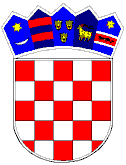 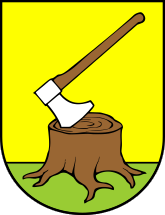 Temeljem članka 9a. Zakona o financiranju javnih potreba u kulturi („Narodne novine“, broj 47/90, 27/93 i 38/09 – pročišćeni tekst) i članaka 30.Statuta Općine Sikirevci („Služeni vjesnik Brosko-posavske županije“br.11/21.,“Službeni glasnik Općine Sikirevci“br.1/22,7/23.) Općinsko vijeće Općine Sikirevci na svojoj 17. sjednici održanoj dana 08.prosinca 2023. godine donosiI.IZMJENE I DOPUNE PROGRAMA
javnih potreba u kulturi na području Općine Sikirevci za 2023. godinu Članak 1.U I.Izmjenama i dopunama Proračuna Općine Sikirevci za 2023. godinu planiraju se sredstva za financiranje javnih potreba u kulturi kako slijedi:Članak 2.Sredstva iz članka 1. ovog Programa koristit će se za realizaciju programa kulturno-umjetničkih sadržaja:zaštitu, očuvanje i promicanje kulturne baštine,književnu, nakladničku i knjižničnu djelatnost,likovnu i muzejsko-galerijsku djelatnost,glazbenu, plesnu i glazbeno-scensku umjetnost, dramsku i kazališnu djelatnost,filmsku i drugu audiovizualnu djelatnost,međunarodnu kulturnu suradnju.Članak 3.Raspodjelu sredstava za potrebe kulture utvrdit će Općinski načelnik Općine Sikirevci na temelju provedenog javnog natječaja sukladno Uredbi o kriterijima, mjerilima i postupcima financiranja i ugovaranja programa i projekata od interesa za opće dobro koje provode udruge („Narodne novine“, broj 26/15) svojom Odlukom po prethodno pribavljenom mišljenju Povjerenstva koje će provoditi javni natječaj.Članak 4.Ove I. izmjene i dopune Programa stupaju na snagu osmog dana od dana objave u „Službenom glasniku Općine Sikirevci“sa primjenom od 01.siječnja 2023.god., a biti će objavljen i na službenim stranicama Općine Sikirevci www.opcina-sikirevci.hr.OPĆINSKO VIJEĆEOPĆINE SIKIREVCIPredsjednik Općinskog vijeća:Tomislav Zovko,v.r..KLASA: 400-08/22-01/1URBROJ: 2178-26-02-23-06Sikirevci, 08.prosinac 2023.REDNI BROJ I OPISEUR PLAN PRORAČUNA ZA 2023. GODINUPOVEĆANJE/SMANJENJEI IZMJENA PLANA PRORAČUNA ZA 2023. GODINUINDEKS 4/2R262 TEKUĆE I KAPITALNE DONACIJE KULTURA I UDRUGA GRAĐANAIzvor: 11 Izvorni općinski prihodi13.300,003.690,0016.990,00127,74%UKUPNO: 13.300,003.690,0016.990,00127,74%